COINS(16) Kennedy Half Dollars (1960’s) – no photoBag of Bicentennial Quarters – State Misc. QuartersBag of Misc. Bicentennial Half Dollars & QuartersMisc. Foreign CoinsWheat Pennies, Mercury Dimes, Silver DimesSilver Quarters, Wheat Pennies, Mercury Dimes(4) 1999 American Eagle Silver Dollars(4) 1999 American Eagle Silver Dollars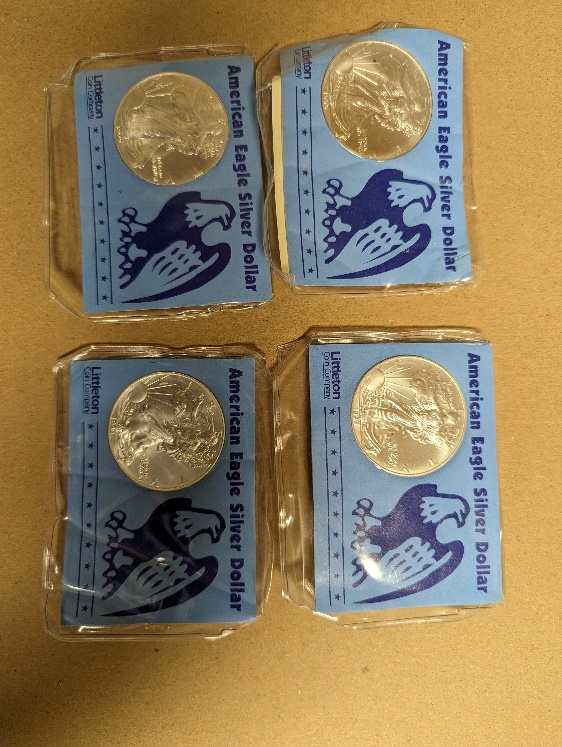 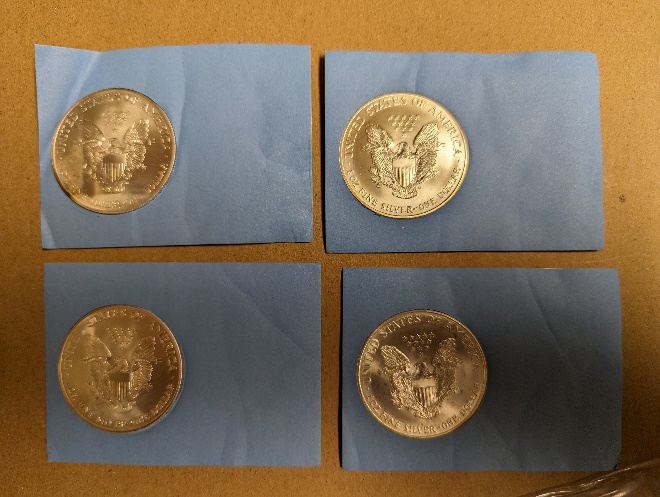 (1) 1829 USA Eagle & Liberty Antique Silver Half Dollar Coin(1) 1829 USA Eagle & Liberty Antique Silver Half Dollar Coin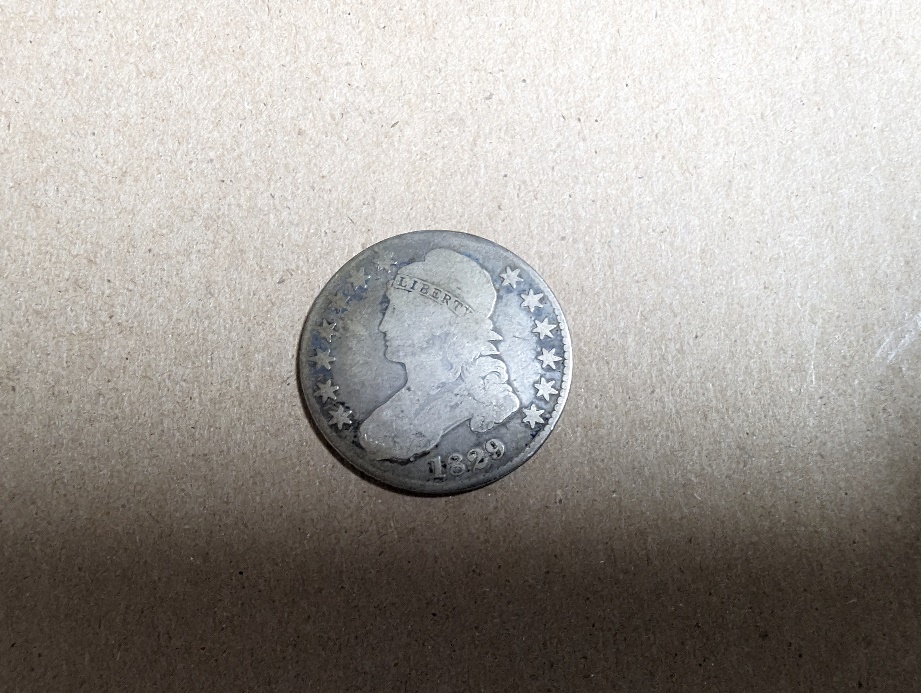 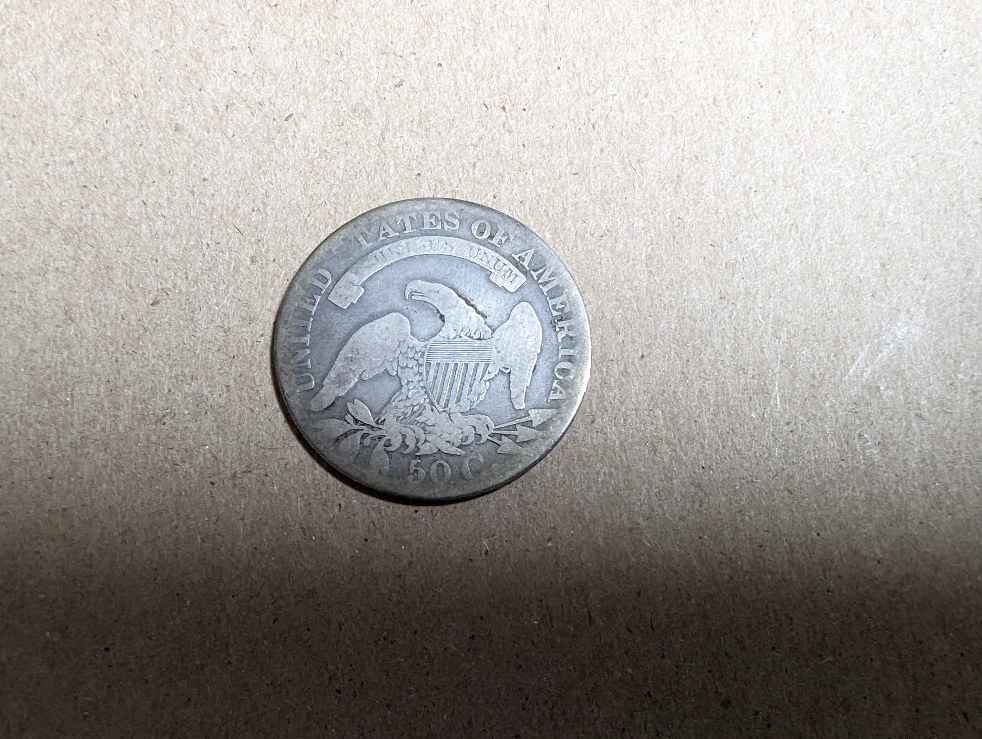 (1) 1916 20 Plastres Egyptian Coin Silver(1) 1916 20 Plastres Egyptian Coin Silver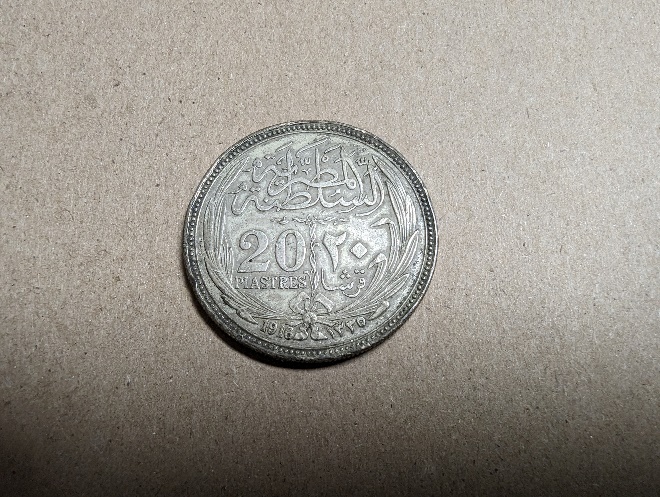 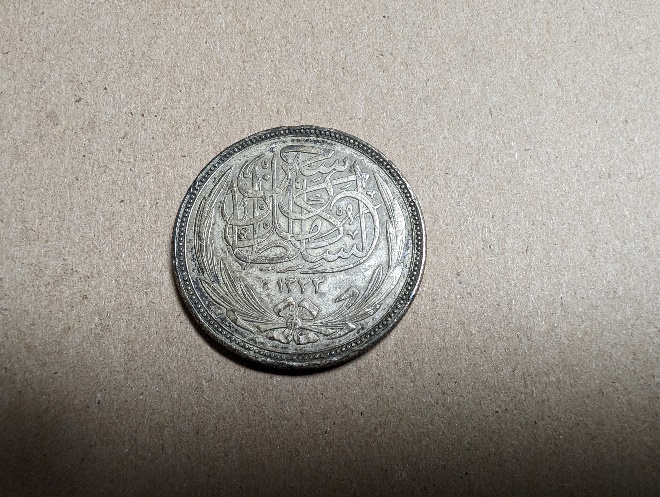 (6) 1921 Morgan Silver Dollars (One w/ Mint Mark S)(6) 1921 Morgan Silver Dollars (One w/ Mint Mark S)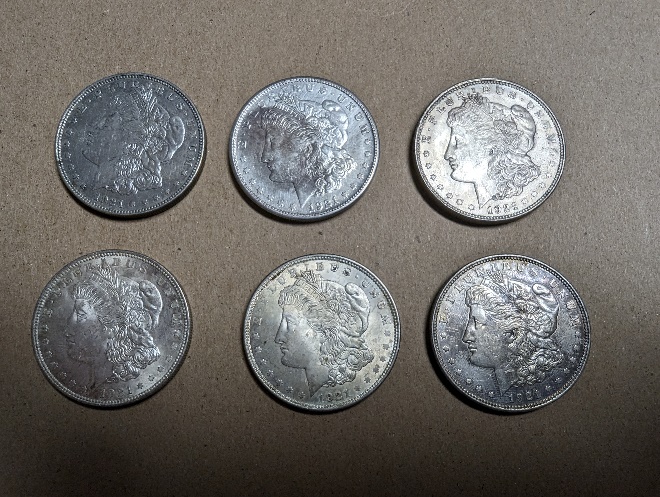 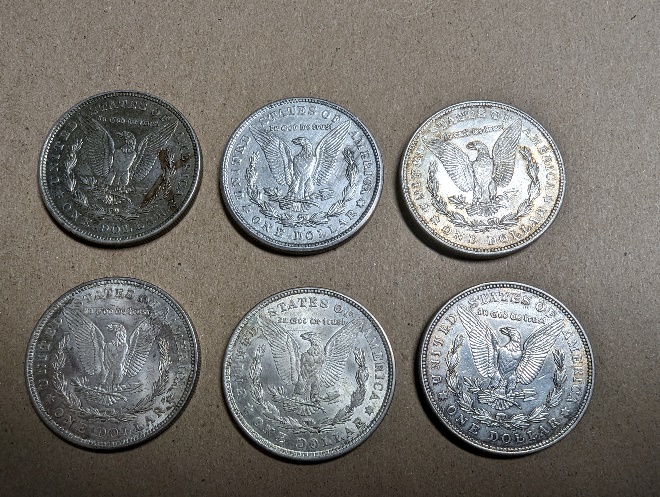 (1) 1852 Liberty Penny(1) 1852 Liberty Penny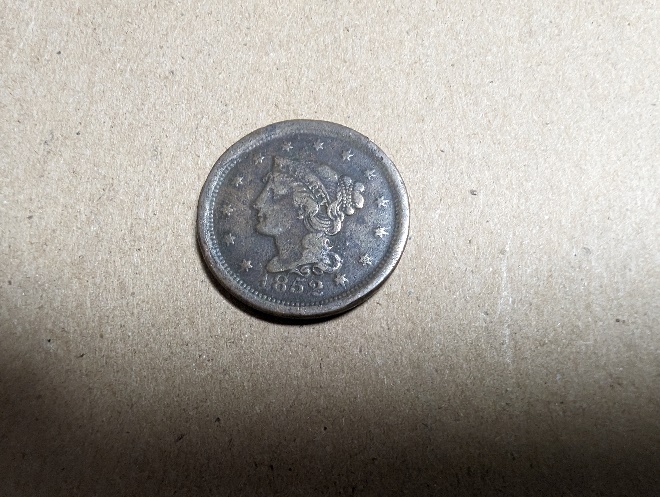 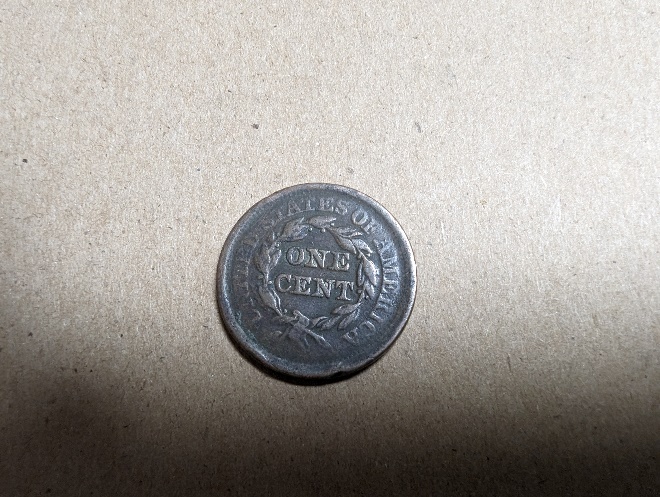 (17) Morgan Silver Dollars: 1880-S, 1884, 1885, 1885, 1886-O, 1887-O, 1888-O, 1889-O, 1889-O, 1890, 1890-O, 1891-O, 1891-O, 1891-O, 1899-O, 1901-O, 1921(17) Morgan Silver Dollars: 1880-S, 1884, 1885, 1885, 1886-O, 1887-O, 1888-O, 1889-O, 1889-O, 1890, 1890-O, 1891-O, 1891-O, 1891-O, 1899-O, 1901-O, 1921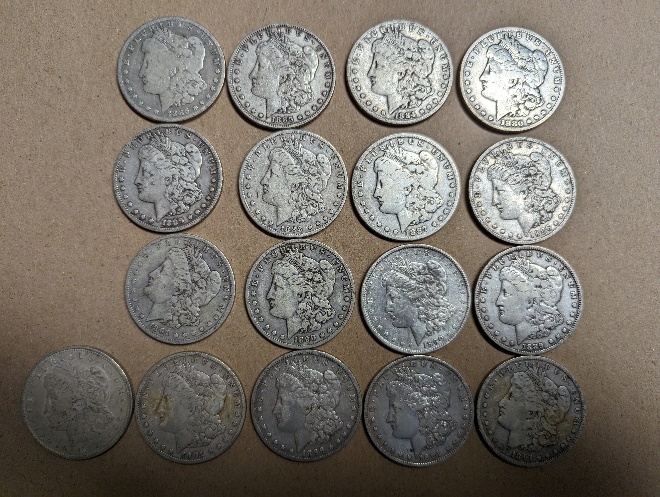 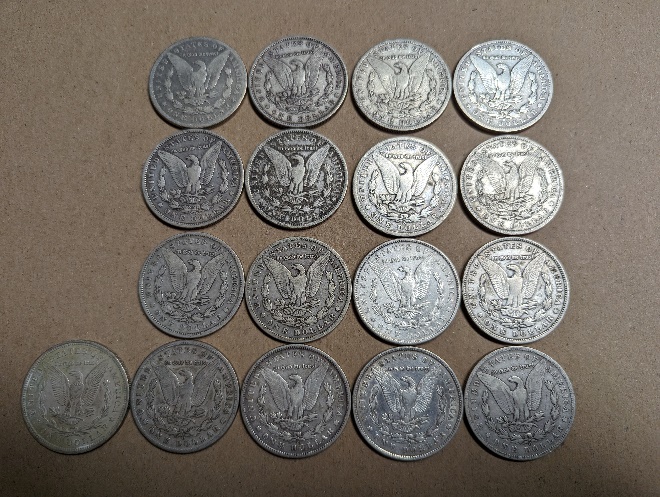 (7) Liberty Peace Dollars: 1923-S, 1924, 1924, 1924, 1924, 1925, 1926(7) Liberty Peace Dollars: 1923-S, 1924, 1924, 1924, 1924, 1925, 1926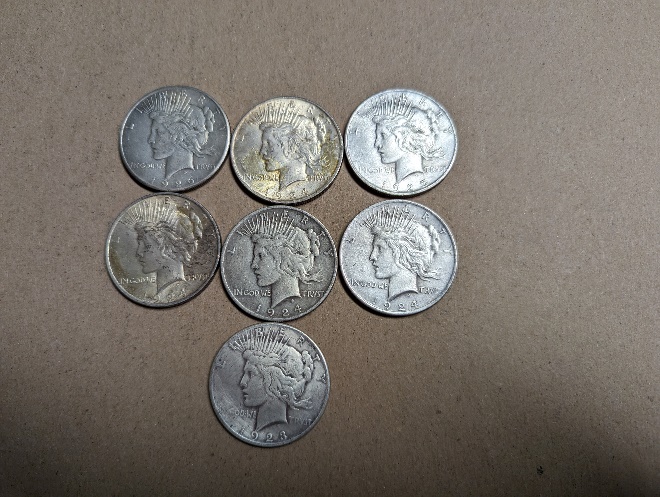 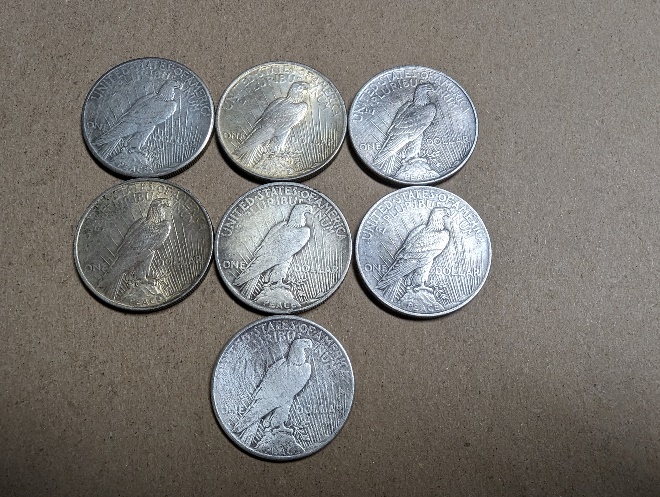 (2) Franklin Half Dollars: 1948, 1948(2) Franklin Half Dollars: 1948, 1948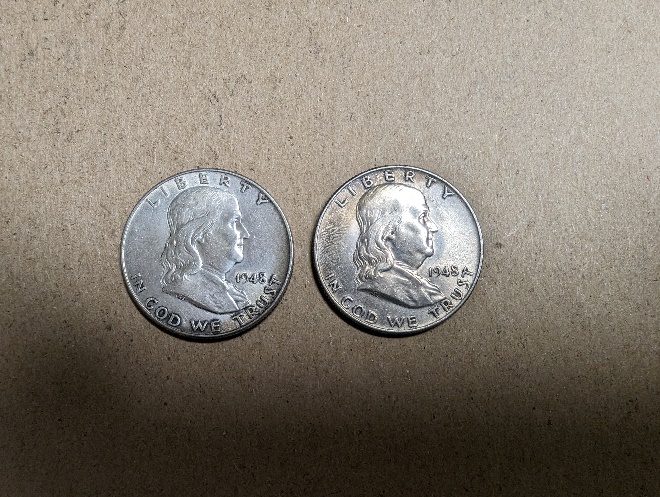 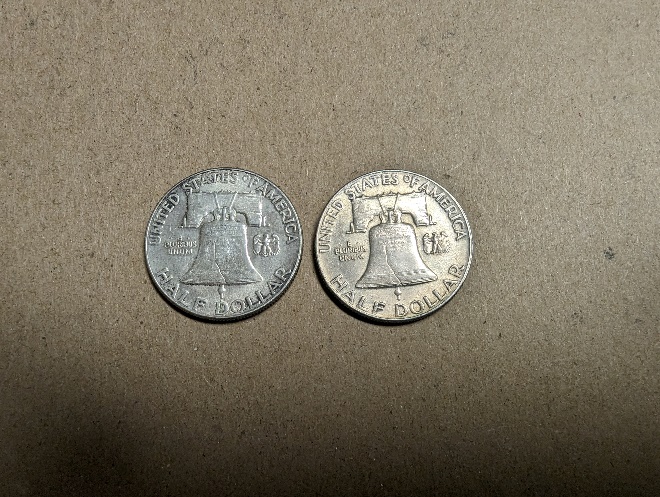 (4) Morgan Silver Dollars: 1879, 1883, 1901, 1921(4) Morgan Silver Dollars: 1879, 1883, 1901, 1921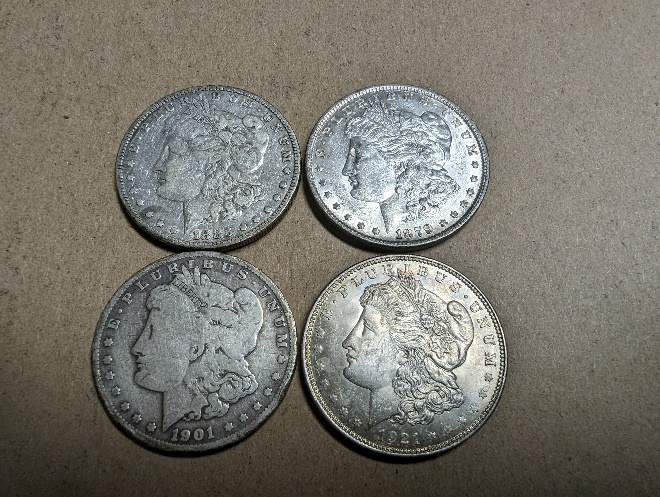 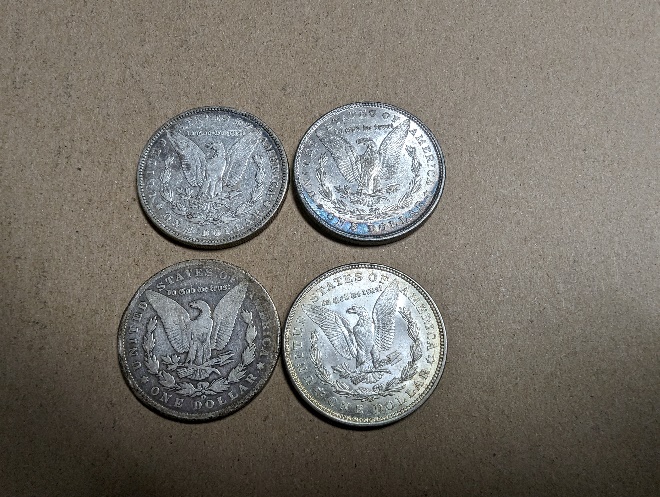 (1) 1894 Morgan Silver Dollar(1) 1894 Morgan Silver Dollar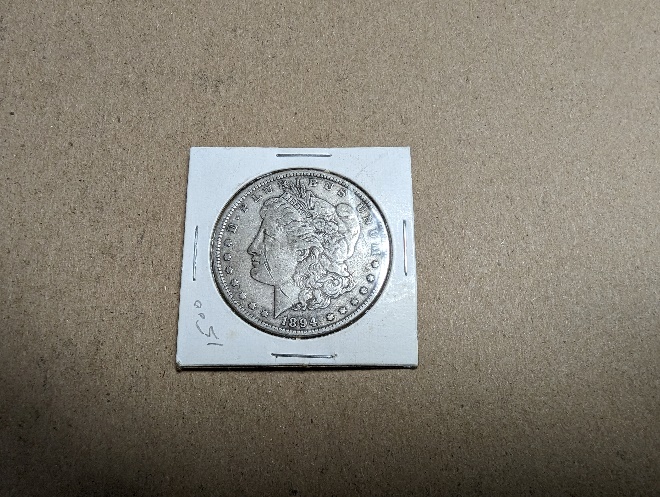 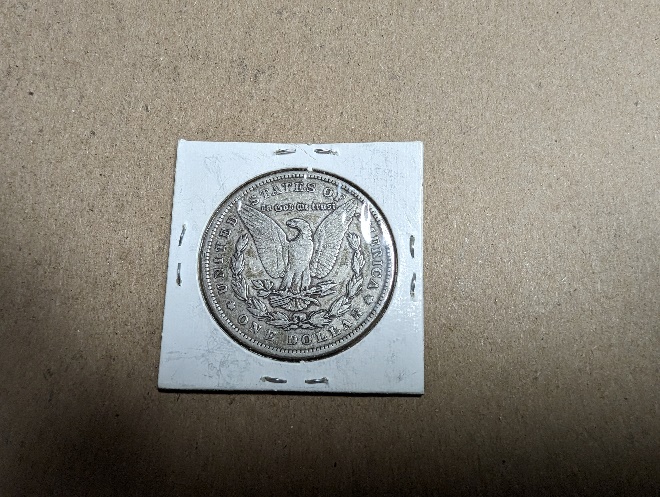 (3) Eisenhower Bicentennial Dollar Coins: (2) Bicentennial, (1) 1972(3) Eisenhower Bicentennial Dollar Coins: (2) Bicentennial, (1) 1972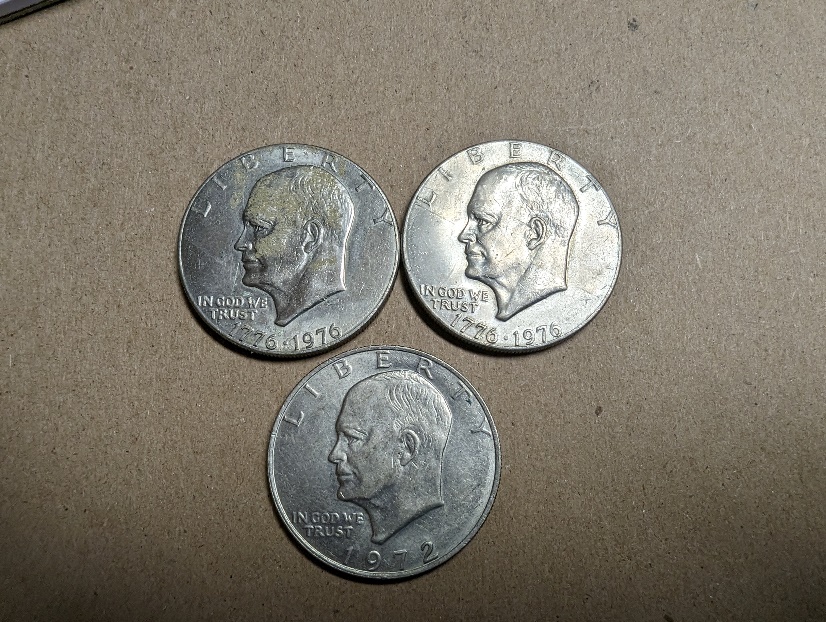 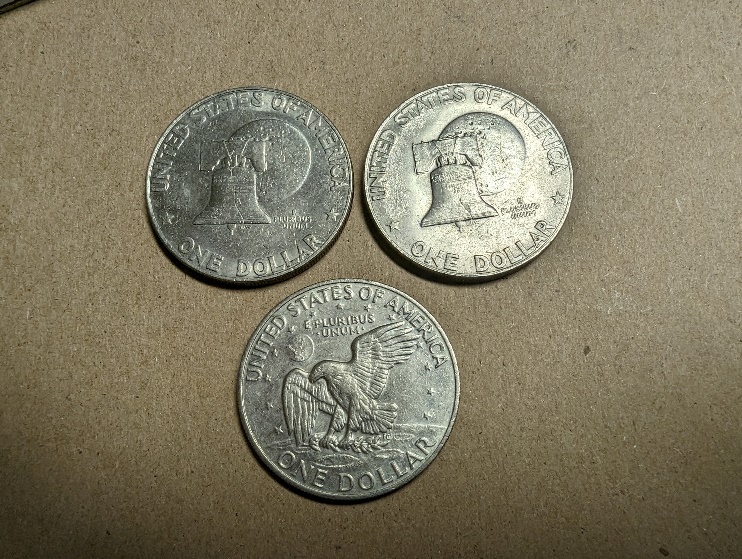 (18) Liberty Nickels: 1892, 1910, 1907, 1900, 1911, 1912, 1899, 1907, 1900, 1901, 1892, 1902, 1902, 1910, 1905, 1909, 1901, 1906(18) Liberty Nickels: 1892, 1910, 1907, 1900, 1911, 1912, 1899, 1907, 1900, 1901, 1892, 1902, 1902, 1910, 1905, 1909, 1901, 1906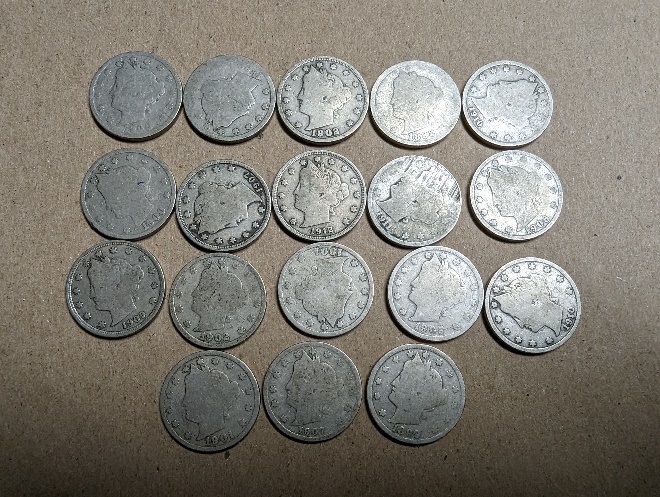 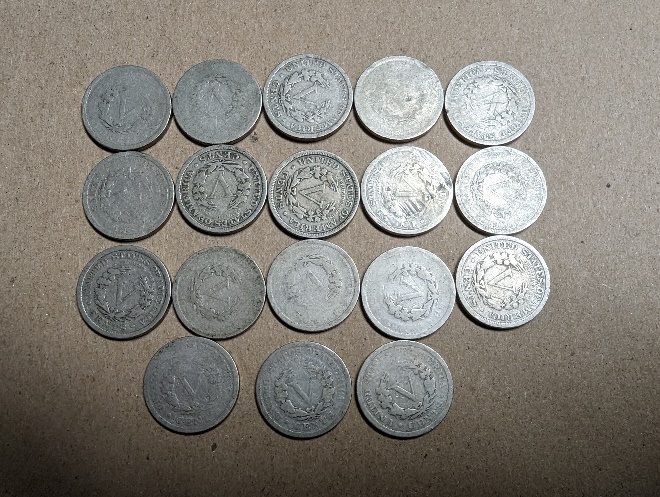 (3) Liberty Dimes: 1901, 1912, 1916(3) Liberty Dimes: 1901, 1912, 1916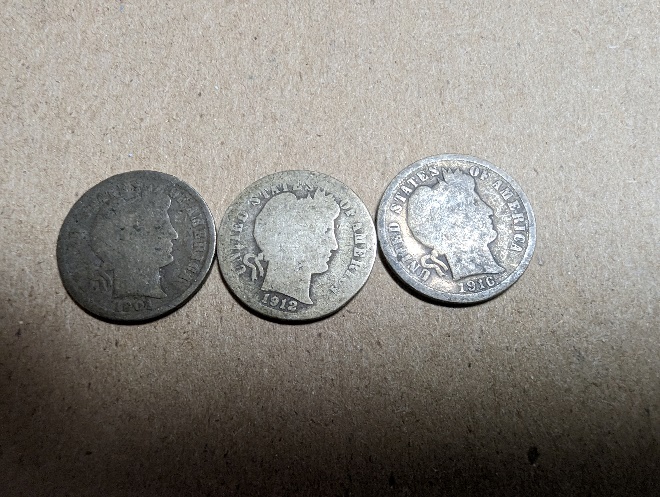 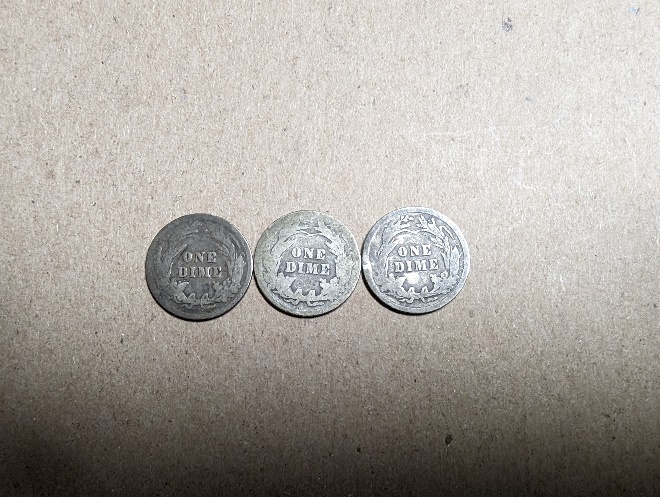 (6) Misc. Susan B. Anthony & President Dollars(6) Misc. Susan B. Anthony & President Dollars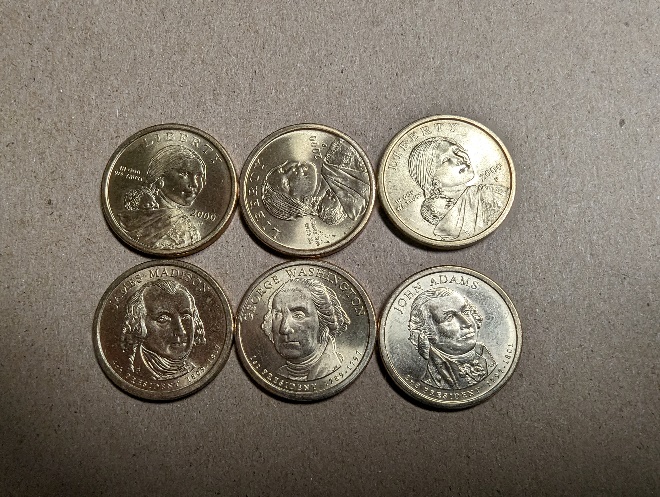 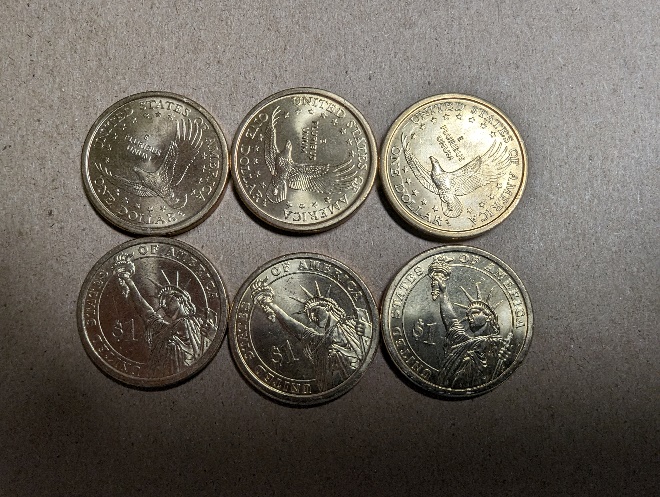 (1) 1918 Mercury Dime; (1) 1986 Indian Head Penny; (1) 1900 Liberty Quarter(1) 1918 Mercury Dime; (1) 1986 Indian Head Penny; (1) 1900 Liberty Quarter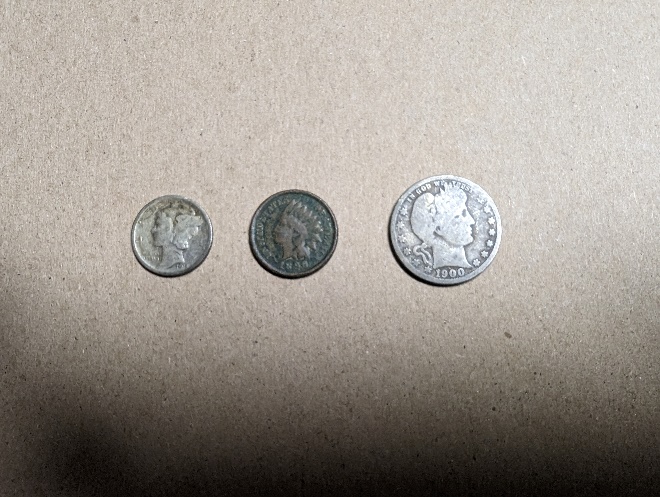 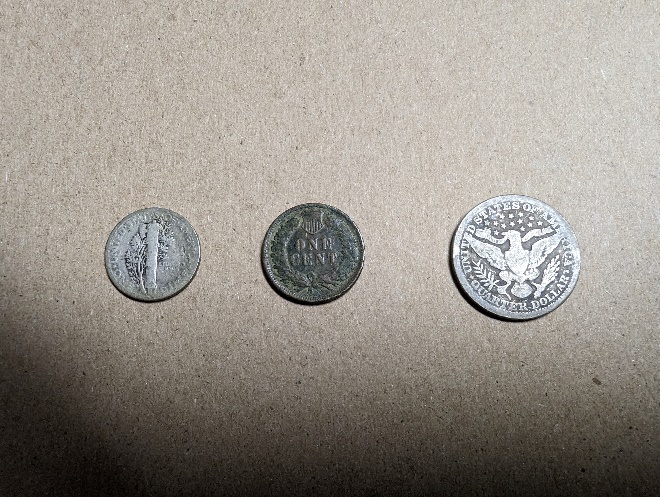 